Уважаемые друзья!Международное агентство по развитию культуры, образования и науки (IADCES) в сотрудничестве с Американской психологической ассоциацией (США) приглашает вас к публикации в научном периодическом журнале 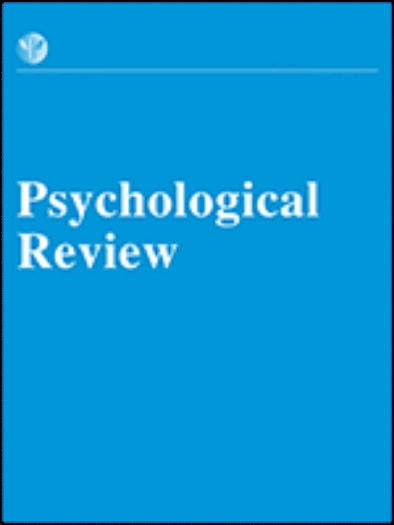 Psychological Review  ISSN 0033-295X Психологическое Обозрение.Журнал зарегистрирован в США. В журнале публикуются материалы по общественным, гуманитарным и естественным наукам. Статьи принимаются на английском, немецком, французском, испанском, итальянском, турецком, арабском, китайском, японском, польском, болгарском, русском и украинском языках.  Периодичность выхода – 6 номеров в год. Часть тиража издания отправляется в  библиотеки крупнейших университетов мира.Журнал предназначен для студентов, магистрантов, аспирантов, докторантов, соискателей, молодых специалистов, преподавателей, научных работников различных стран. Материалы издания размещаются в SCOPUS и Web of Science.Source Normalized Impact per Paper (SNIP): 3.216
SCImago Journal Rank (SJR): 5.287Impact Factor: 7.581Psychology - Multidisciplinary: 5 of 1292016 Journal Citation Reports®, Thomson ReutersКрайний срок подачи документов для ближайшего следующего выпуска журнала является 25 апреля 2017.Срок рассылки издания – до 180 рабочих дней после окончания приема статей. Основные рубрики журнала: Искусство и Гуманитарные науки Психология Социальные науки  Образование                          Редакционная коллегия:EditorKeith J. Holyoak 
University of California, Los AngelesAssociate EditorsNicholas Epley 
University of ChicagoSusan A. Gelman 
University of MichiganMichael J. Kahana 
University of PennsylvaniaLaurence T. Maloney 
New York UniversityElke U. Weber 
Columbia UniversityConsulting EditorsJohn R. Anderson 
Carnegie Mellon UniversityTerry Kit-fong Au 
University of Hong KongRenée Baillargeon 
University of Illinois at Urbana–ChampaignBernard Balleine 
University of SydneyMartin S. Banks 
University of California, BerkeleyDeanna M. Barch 
Washington UniversityAaron S. Benjamin 
University of Illinois at Urbana–ChampaignPaul Bloom 
Yale UniversityMatthew Botvinick 
Princeton UniversityMark E. Bouton 
University of VermontCharles S. Carver 
University of MiamiNick Chater 
University of WarwickChi-yue Chiu 
Chinese University of Hong KongAmy H. Criss 
Syracuse UniversityPeter Dayan 
University College LondonGary S. Dell 
University of Illinois at Urbana–ChampaignLeonidas A. A. Doumas 
University of EdinburghNancy Eisenberg 
Arizona State UniversitySimon Farrell 
University of Western AustraliaEli Finkel 
Northwestern UniversityMichael J. Frank 
Brown UniversityKarl Gegenfurtner 
University of GiessenSam Gershman 
Massachusetts Institute of TechnologyRobert Goldstone 
Indiana UniversityPeter C. Gordon 
University of North Carolina at Chapel HillTom Griffiths 
University of California, BerkeleyUlrike Hahn 
Birkbeck, University of LondonGraeme Halford 
Griffith UniversityReid Hastie 
University of ChicagoAndrew Heathcote 
University of NewcastleSteven J. Heine 
University of British ColumbiaMarc Howard 
Boston UniversityJohn E. Hummel 
University of Illinois at Urbana–ChampaignTatsuya Kameda 
University of TokyoCharles Kemp 
Carnegie Mellon UniversityArie W. Kruglanski 
University of MarylandJohn K. Kruschke 
Indiana UniversityMichael D. Lee 
University of California, IrvineStephan Lewandowsky 
University of BristolMatthew D. Lieberman 
University of California, Los AngelesGordon D. Logan 
Vanderbilt UniversityHongjing Lu 
University of California, Los AngelesZhong-lin Lu 
Ohio State UniversityBrenda Major 
University of California, Santa BarbaraPascal Mamassian 
École Normale SupérieureJanet Metcalfe 
Columbia UniversityRalph R. Miller 
State University of New York at BinghamtonScott M. Monroe 
University of Notre DameКак опубликовать статьюОтправьте статью и сведения об авторе на адрес редакции: agency.iadces@gmail.com Статьи принимаются только по электронной почте.После прохождения рецензирования Вы в течение 20 дней получите сообщение по почте с полным расчетом стоимости и всеми возможными способами оплаты.Оплатите услуги за обработку статьи и ее публикацию по высланным реквизитам. После издания журнала мы сразу отправим Вам его по почте. Стоимость услугСпособы оплаты:Перевод на банковский счет в евро в Австралию или США (Внимание! При использование этого способа оплаты банками дополнительно взымается  комиссия за перевод денежных  средств в размере до 20 евро).Международная платежная система Skrill – оплата бизнес-счета организации в Skrill.Международная платежная система Neteller – оплата бизнес-счета организации в Neteller.Международная платежная система WebMoney – оплата лицевого счета организации в WebMoney.Оплата возможна как в евро так и в долларах США.К тексту статьи необходимо прислать сведения об авторе по следующей форме:Общие требования к оформлению статей и сведений об автореКонтакты: International Agency for Development of Culture, Education and Science Level 7/ 30 Collins St, Melbourne, VIC 3000, Australia e-mail: iadces.agency@gmail.comwww.iadces.orgТиповое оформление титульной страницы статьиЕсли статья написана на русском или ином языке (кроме английского), то сначала располагаются блоки «Заглавие – Информация об авторе - Аннотация - Ключевые слова», переведенные на английский язык. Если статья написана на английском языке, перевод и размещение в статье блоков «Заглавие - Информация об авторе - Аннотация - Ключевые слова» на русский или иной язык не требуется.Приложение 1.Пример оформления статьи на английском языкеTITLE                                                         Amanda Ross, University of Oxford  Abstract:  Text. Text. Text. Text. Text. Text. Text. Text
  Keywords: Text. Text. Text. Text. Text. Text. Text. TextText. Text. Text[1]. Text. Text. Text. Text. Text. Text. Text. Text. Text. Text. Text. Text. Text. Text. Text. Text. Text. Text. Text. Text[2]. Text. Text. Text. Text. Text. Text. Text. Text. Text. Text. Text. Text. Text. Text. Text. Text. Text. Text. Text. Text. Text. Text. Text. Text. Text. Text. Text. Text. Text. Text. Text. Text. Text. Text. Text. Text. Text. Text. Text. Text. Text. Text.References:Aretha F. Ball, To Know Is Not Enough: Knowledge, Power, and the Zone of Research,  Education and Research, October 2014, 41:  P.283Алексеев М.И. Образование и наука. Москва, 2015. -  С.111Пример оформления статьи на русском или ином другом языке (кроме английского)                                                        TITLE                                                                Amanda Ross, University of Oxford  Abstract:  Text. Text. Text. Text. Text. Text. Text. Text
  Keywords: Text. Text. Text. Text. Text. Text. Text. Text                                                   ЗАГЛАВИЕ                                                  Аманда Росс, Оксфордский университет  Аннотация: Текст. Текст. Текст. Текст. Текст. Текст. Текст. Текст. Текст.  Ключевые слова: Текст. Текст. Текст. Текст. Текст. Текст. Текст. Текст. Текст. Текст. Текст[1].  Текст. Текст. Текст. Текст. Текст. Текст. Текст. Текст. Текст. Текст. Текст. Текст. Текст. Текст. Текст. Текст [2]. Текст. Текст. Текст. Текст. Текст. Текст. Текст. Текст. Текст. Текст. Текст. Текст. Текст. Текст. Текст. Текст. Текст. Текст. Текст. Текст. Текст. Текст. Текст. Текст. Текст. Текст. Текст. Текст. Текст. Текст. Текст. Текст.Список литературы:Aretha F. Ball, To Know Is Not Enough: Knowledge, Power, and the Zone of Research,  Education and Research, October 2014, 41:  P.283Алексеев М.И. Образование и наука. Москва, 2015. -  С.111УслугаСтоимостьПубликация 1 статьи в журнале объемом до 8 страниц текста 60 евроРисунки (фото, диаграммы), формулы или таблицы в тексте статьи + 20% к итоговой стоимости публикации статьиПубликация 1 стр. текста свыше включенного объема 6 евроТип изданияPsychological ReviewPsychological ReviewРусский языкПеревод на английский языкФамилия, имя, отчество авторанеобходимоНазвание статьинеобходимоТематическая рубрика статьи необходимоМесто работы или учебы, должностьпо возможностиУченая степень, ученое званиепо возможностиКонтактный телефон и адрес электронной почтынеобходимоКоличество экземпляров журналанеобходимоДомашний почтовый адрес с индексом для отправки издания.После адреса – ФИО получателя бандероли необходимоНазвание файла со сведениями об авторе (заявка на публикацию)Отдельный файл с названием «Заявка – Фамилия автора» (например, Заявка –Росс)Название файла со статьейОтдельный файл с названием «Название рубрики статьи – Фамилия автора»(например, «Философия науки–Росс»)Тип файловMicrosoft Word 97-2013 (doc, rtf)Размер листаА4Поляверхнее и нижнее - , левое - , правое - ШрифтArial, кегль 14, интервал 1,5Выравнивание текстапо ширинеАбзац (отступ).Нумерация страницне ведетсяАннотация статьиПеред основным текстом располагается аннотация статьи, объем – 2-3 предложения. Также высылается перевод аннотации на английский язык.Список ключевых словПосле аннотации помещаются ключевые слова, характеризующие статью, до 8 слов. Также высылается перевод ключевых слов на английский язык.Оформление списка литературыЛитература подается в последовательности размещения ссылок на страницах текста, помещается в конце статьи и нумеруется. Пример оформления см. в Приложении 1.Рисунки / диаграммыЧерно-белые, внедрены в текстФормулыСозданные во встроенном редакторе формул WordОбъем статьидо 8 страниц и более